Lesson 18: Inequalities in ContextLet’s explore situations that compare values.18.1: InequalitiesPlace a < or > to correctly complete the inequality.1. 5 102. 5  -103. -5  -104.   5.  18.2: Sweater WeatherElena and Lin are planning some cold-weather camping and are studying jackets and sleeping bags. Here is what they learned about some different equipment.A down jacket is rated as comfortable when the temperature is between  and .A down sleeping bag is rated as comfortable when the temperature is  or above.A synthetic sleeping bag is rated as comfortable when the temperature is  or above.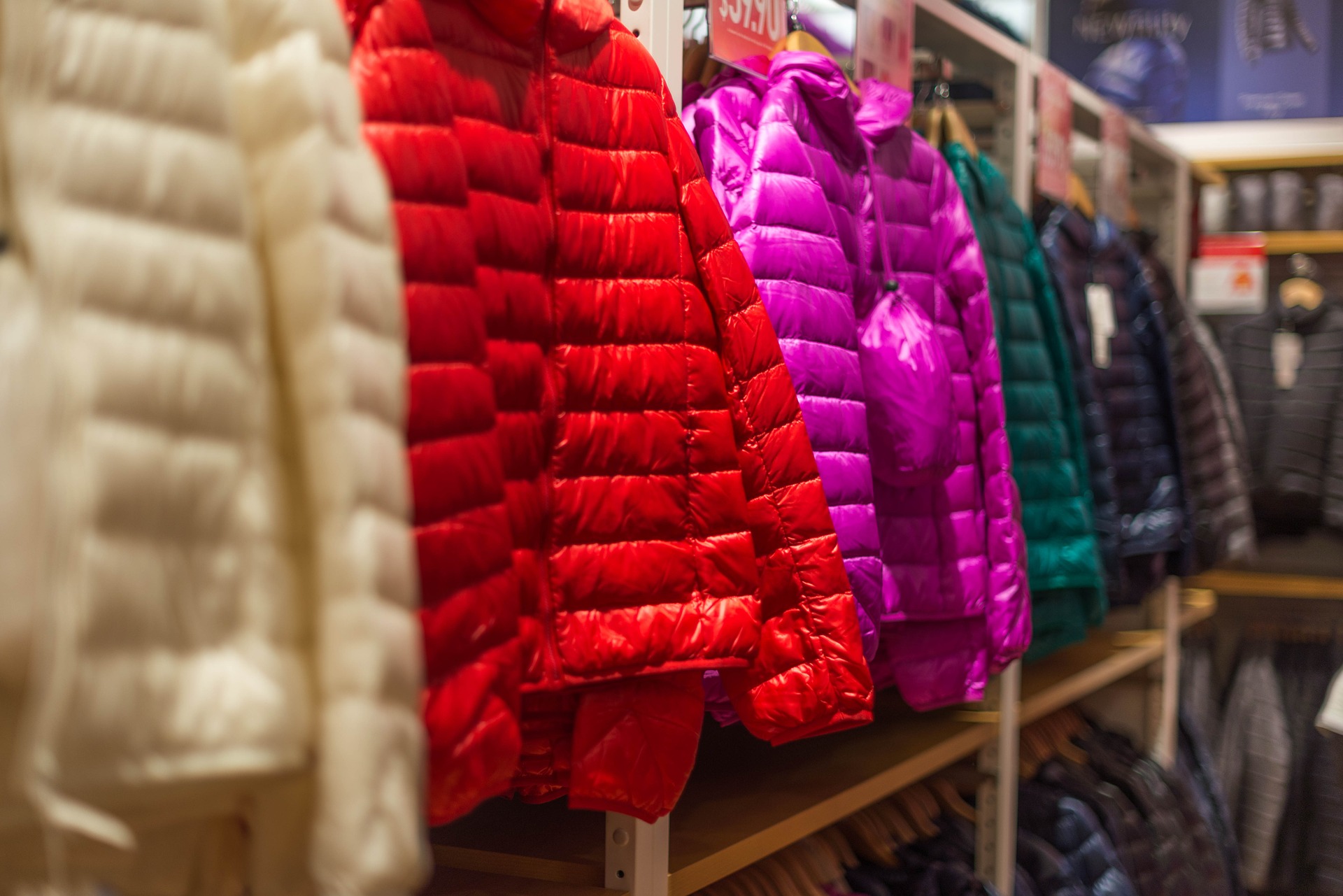 What are 2 examples of temperatures that are comfortable for the down jacket?For which gear would a temperature of  be comfortable?Is it possible to list all the temperatures for which the down jacket is comfortable? Explain your reasoning.Which item's comfort rating matches each inequality? and Here are five graphs of inequalities. Match each graph to a situation in this activity.A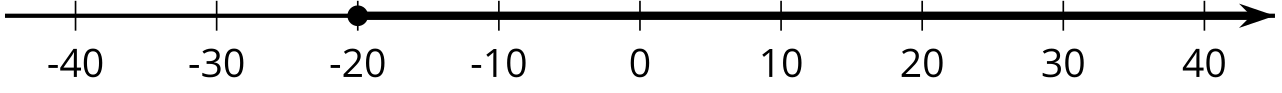 B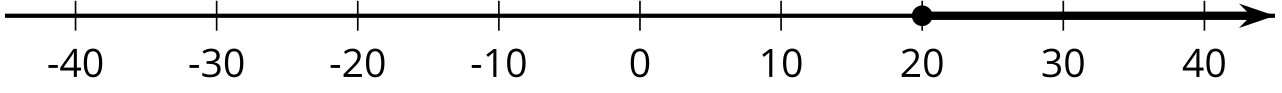 C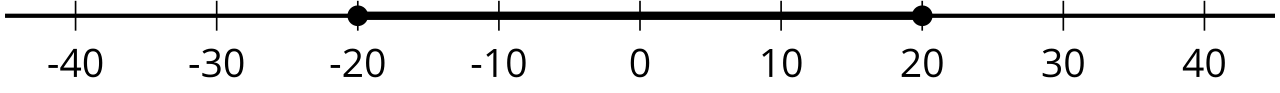 D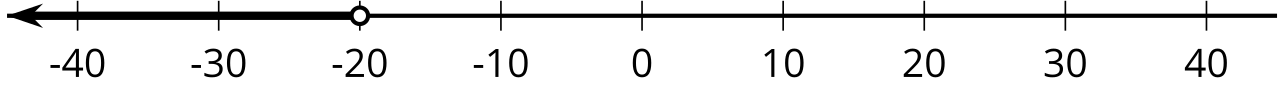 E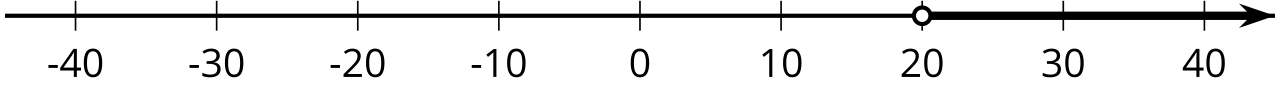 Are there any temperatures at which the sleeping bags and the jacket would all be comfortable?Write one or more inequalities representing the range of temperatures in your area in the winter. Which gear, if any, would you recommend based on that?18.3: Representing InequalitiesFor each statement, write an inequality to represent it. If a variable is used, be prepared to explain what it represents.Han has 5 pencils, and Andre has 8.Noah has more books than Kiran.Clare has more than $200 in her savings account.The most the mechanic will charge for an oil change is $60.Diego scored 1,200 points in a game, breaking the record for highest score.Jada is younger than Tyler.Animal World has at least 400 different species of animals.Mai’s bowling score is more than Clare’s and Han’s combined.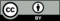 © CC BY 2019 by Illustrative Mathematics®